Publicado en Madrid el 18/09/2020 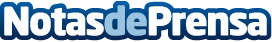 Kairós Ventures participa en la primera ronda de inversión de Dolnai TechnologyKairós Ventures, la línea de ventures del Grupo Kairós DS, ha participado en la primera ronda de inversión de Dolnai Technology, siendo ésta por un valor de 800.000€. A esta ronda de inversión han acudido también importantes inversores tecnológicos y prestigiosos business angels del sector publicitario como GVC, Socios Q e importantes family offices y business angels como Tom Horsey y Core Angels. Además, la empresa ha sido seleccionada por Lanzadera para su programa GrowthDatos de contacto:Pedro Truchartehttp://ventures.kairosds.com676486631Nota de prensa publicada en: https://www.notasdeprensa.es/kairos-ventures-participa-en-la-primera-ronda Categorias: Finanzas Marketing Emprendedores E-Commerce http://www.notasdeprensa.es